Propositions générales  pour la différenciation – Secteur Habillement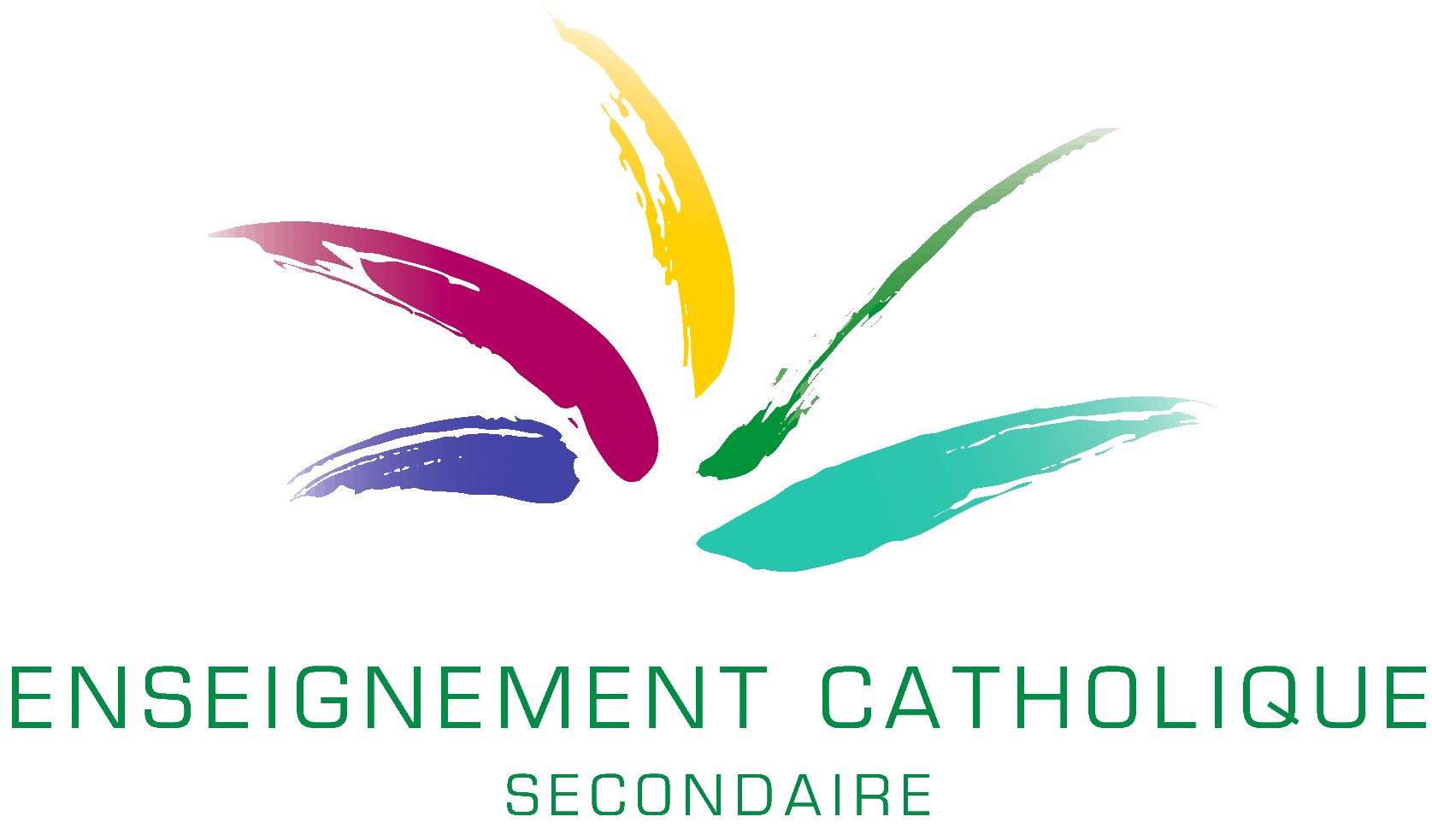 C’est quoi différencier ?Selon le décret "Missions" (art 5, §12), la pédagogie différenciée est "une démarche d'enseignement qui consiste à varier les méthodes pour tenir compte de l'hétérogénéité des classes ainsi que de la diversité des modes et des besoins d'apprentissage".« Tu me dis, j’oublie. Tu m’enseignes, je me souviens. Tu m’impliques, j’apprends. » Benjamin FranklinCette variation des méthodes peut intervenir sur  quatre points : les tâchesles supportsles stratégies et le climat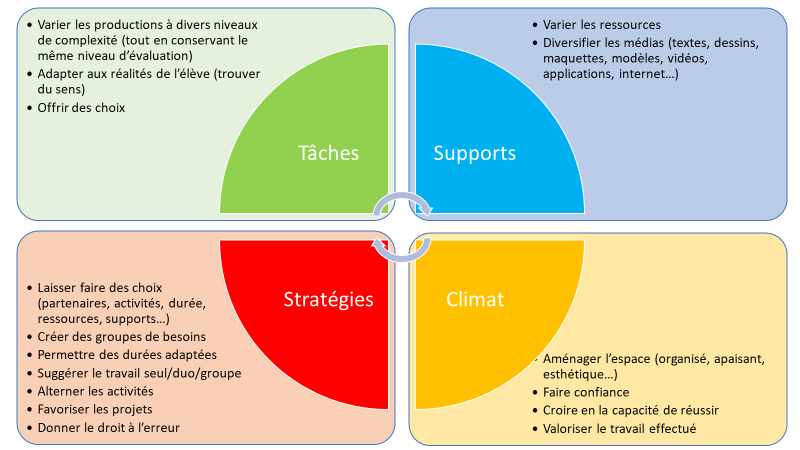 En Habillement, quelques pistes…Pour varier les tâches :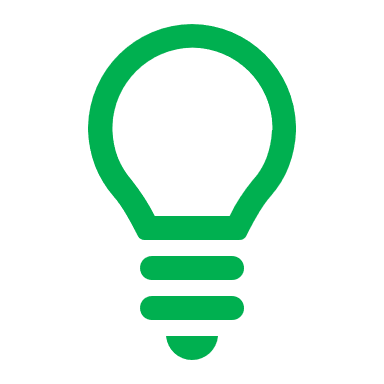 Proposer un choix dans les types et les compositions de tissus Donner les instruments à manipulation complexe aux élèves ayant plus de motricitéDécouper la tâche en étapes ou en sous-étapes…Pour varier les supports :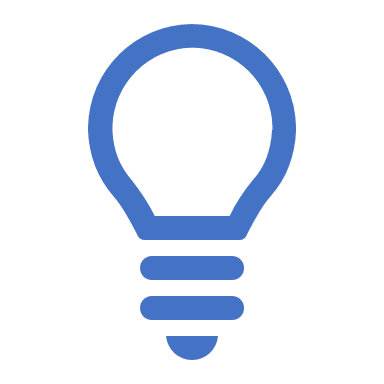 Suggérer un choix de réalisations parmi plusieurs pour l’observation de pièces et tenuesUtiliser le tableau numérique interactif pour présenter une technique Varier les approches et les réalisations sur papier, sur pdf sur écran et par vidéo pour réaliser les dossiers techniquesAlterner les productions manuelles et celles sur support numérique…Pour varier les stratégies :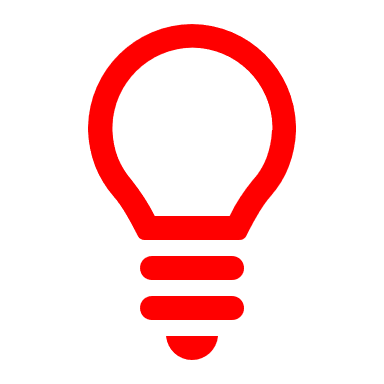 Offrir un outil pour gérer le temps : sablier, chronomètre ou minuterie.Faire connaître les buts de la tâche avant sa réalisation et demander à l’élève de les reformuler en décrivant les actions à poserFournir un aide-mémoire avec des pictogrammes de la démarche à mettre en actionUtiliser un code de couleur et la marge des fiches et instructions, des textes, pour souligner les indications importantes …Pour varier le climat :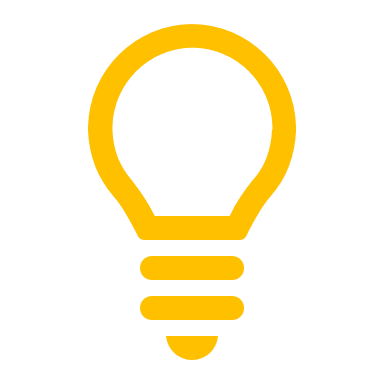 Permettre à un groupe de travail de s’isoler (gestion du bruit).Délimiter divers espaces d’ateliers en utilisant des repères au sol.Éloigner l’élève des sources de distraction.Pour les défilés, permettre que la présentation soit sans public et augmenter l’auditoire peu à peu en vue de progresser vers une présentation publique.Effectuer un retour réflexif : jeu de rôles, questions, grille de vérification, etc.…